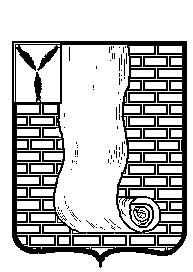 АДМИНИСТРАЦИЯКРАСНОАРМЕЙСКОГО МУНИЦИПАЛЬНОГО РАЙОНА  САРАТОВСКОЙ ОБЛАСТИРАСПОРЯЖЕНИЕ                                                                         г. Красноармейск                                                             Приложение№1  к распоряжению                                                                         администрации Красноармейского                                                                         муниципального района                                        от                   № ПОЛОЖЕНИЕО проведении  Открытого Первенства г. Красноармейскапо мини-футболу, среди юношей 2009 г.р. и моложе.ВВЕДЕНИЕ     Соревнование проводится в соответствии с Календарным планом  МБУ ДО «ДЮСШ № 1 г. Красноармейска»ЦЕЛИ И ЗАДАЧИПропаганда здорового образа жизни;Популяризация футбола среди молодежи;Повышение спортивного мастерства спортсменов;Выполнение разрядных требований.ОРГАНИЗАТОРЫ И ПРОВОДЯЩИЕ ОРГАНИЗАЦИИНепосредственное проведение соревнований возлагается на МБУ ДО «ДЮСШ № 1 г. Красноармейска» и главную судейскую коллегию.Главный судья соревнований – Зотов Д.В.Главный секретарь – Ильин А.А.МЕСТО И СРОКИ ПРОВЕДЕНИЯПРОГРАММА СПОРТИВНОГО МЕРОПРИЯТИЯ26.03.2022 г. Приезд.10:00  начало соревнований17:00 награждение призёровОтъезд команд.ОБЕСПЕЧЕНИЕ БЕЗОПАСНОСТИ УЧАСТНИКОВ И МЕДИЦИНСКОЕ ОБЕСПЕЧЕНИЕ СПОРТИВНОГО МЕРОПРИЯТИЯВ целях безопасности зрителей и участников, соревнования разрешается проводить на спортивных сооружениях, принятых к эксплуатации государственными комиссиями, при условиях наличия актов технического обследования готовности сооружения к проведению мероприятия в соответствии с «Положением о мерах по обеспечению общественного порядка и безопасности, а также эвакуации и оповещения участников и зрителей при проведении массовых мероприятий». Медицинское обеспечение  осуществляется в соответствиис приказом Министерства здравоохранения и социального развития Российской Федерации от 09.08.2010 г. № 613н «Об утверждении порядка оказания медицинской помощи при проведении физкультурных и спортивных мероприятий» и включает в себя дежурство бригады скорой помощи.ТРЕБОВАНИЯ  К УЧАСТИКАМ ФИЗКУЛЬТУРНЫХ И СПОРТИВНЫХ МЕРОПРИЯТИЯЙ И УСЛОВИЯ ДОПУСКАУчастники допускаются к соревнованиям при наличии:- удостоверения личности с указанием даты рождения (оригинал);- допуска врача.Представители команд несут полную ответственность за подготовку и возможные последствия участия спортсменов в соревнованиях. УСЛОВИЯ ПОДВЕДЕНИЯ ИТОГОВСоревнования проводятся в соответствии с международными правилами футбола по круговой системе. Места команд определяются по наибольшей сумме набранных очков. За победу команда получает 2 очка, за проигрыш – 0 очков, в случае ничьи - пробиваются послематчевые пенальти. При равенстве очков у двух и более команд места определяются по: - лучшей разности заброшенных и пропущенных мячей в играх между этими командами; - лучшей разности заброшенных и пропущенных мячей во всех играх; - большему количеству заброшенных голов во всех играх; - лучшему соотношению заброшенных и пропущенных мячей во всех играх. Если в этом случае нельзя определить место команде, то проводится жеребьевка.Продолжительность игры:  – 2 тайма по 15 мин;Состав команды на игру – 10 игроков и 1 тренер.НАГРАЖДЕНИЕПобедители и призеры соревнований награждаются кубками, грамотами и медалями соответствующих степеней.УСЛОВИЯ ФИНАНСИРОВАНИЯФинансирование соревнований обеспечивается за счет средств администрации Красноармейского муниципального района.Проезд, размещение и питание спортсменов за счет средств командирующих организаций. ЗАЯВКИ НА УЧАСТИЕЗаявки на участие в соревнованиях должны быть в напечатанном виде, с отметкой «Допущен» напротив каждой фамилии спортсмена с подписью врача по лечебной физкультуре или врача по спортивной медицине и заверенной личной печатью, при наличии подписи с расшифровкой ФИО врача в конце заявки, заверенной печатью допустившей спортсмена медицинской организации, имеющей лицензию на осуществление медицинской деятельности, перечень работ и услуг, который включает лечебную физкультуру и спортивную медицину (возможна медицинская справка о допуске к соревнованиям, подписанная врачом по лечебной физкультуре или врачом по спортивной медицине и заверенная печатью медицинской организации, отвечающей вышеуказанным требованиям).Заявки подаются в главную судейскую коллегию непосредственно во время работы комиссии по допуску участников. Телефон для справок: 8-951-888-93-93, Зотов  Дмитрий Вячеславович – главный судья соревнований.Данное положение является официальным вызовом на соревнования.от21 марта 2022г.№     161-рот21 марта 2022г.№     161-рО проведении открытого первенства г. Красноармейска по мини-футболу,среди юношей 2009 г.р. и моложе.В соответствии с Уставом Красноармейского муниципального района, в целях популяризации и развития мини-футбола на территории Красноармейского муниципального района и пропаганды здорового образа жизни:1. Провести 26 марта 2022 года в 10.00 часов открытое первенство по мини-футболу г. Красноармейска, среди юношей 2009 г.р. и моложе в спортивном зале МБУ ДО «Детско-юношеская спортивная школа № 1» г. Красноармейска по адресу: г. Красноармейск, ул. Кирова, дом 9;2. Утвердить Положение о проведении открытого первенства по мини-футболу г. Красноармейска, среди юношей 2009 г.р. и моложе, согласно приложению № 1 к настоящему распоряжению;          3. Директору МБУ ДО «Детско-юношеская спортивная школа № 1» г. Красноармейска предоставить спортивную площадку для проведения открытого первенства по мини-футболу г. Красноармейска, среди юношей 2009 г.р. и моложе (Куприянова Т.В.);             4. Рекомендовать главному врачу ГУЗ СО «Красноармейская РБ» обеспечить медицинское обслуживание во время проведения мероприятия (Баланов Д.В.);         5. Финансовому управлению администрации Красноармейского муниципального района произвести финансовое расходование, связанное с реализацией настоящего распоряжения, за счет муниципальной программы «Развитие физической культуры, спорта, туризма и молодежной политики в Красноармейском районе на 2021-2030 годы, (Основное мероприятие 1.1 «Организация и проведение спортивно-массовых мероприятий различного уровня (для всех возрастных групп)»), согласно утвержденной смете в приложении №2 настоящего распоряжения;        6. Организационно-контрольному отделу опубликовать настоящее распоряжение путем размещения на официальном сайте администрации Красноармейского муниципального района в сети «Интернет» (krasnoarmeysk64.ru);       7.  Контроль за выполнением настоящего распоряжения возложить на первого заместителя главы администрации Красноармейского муниципального района Е.В. Наумову. Глава  Красноармейскогомуниципального района                                                                   А.И. ЗотовНаименование мероприятияВозрастная группаСроки проведенияМесто проведенияКол-во участниковОткрытое Первенство г. Красноармейска по мини-футболу Юноши 2009 г.р. и моложе 26 марта2022 г.Саратовская область г.Красноармейскул. Кирова д. 960